Equatorial GuineaEquatorial GuineaEquatorial GuineaEquatorial GuineaNovember 2029November 2029November 2029November 2029MondayTuesdayWednesdayThursdayFridaySaturdaySunday123456789101112131415161718192021222324252627282930NOTES: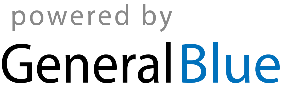 